ПРИКАЗ« 30 »  12  2022 г.                                                                                      № 42с.ОнгудайО внесении изменений в приказ Управления финансов администрации района (аймака)  муниципального образования «Онгудайский район» от 29 декабря 2021г  №52 «Об утверждении сводной  бюджетной росписи бюджета муниципального образования  «Онгудайский район»  на 2022год и на плановый период 2023 и 2024 годов» » (в редакции приказов  от 22.04.2022г №14, от 16.05.2022г №17, от 24.05.2022г №18, от 31.08.2022г №23-1, от 07.09.2022г №25, от 16.09.2022г №26, от30.11.2022г №35)       На основании решения  Совета депутатов района (аймака) « О внесении изменений и дополнений в бюджет  муниципального образования «Онгудайский  район»  на 2022 год и на плановый период 2023 и 2024 годов» за №37-2 от 23.12.2022 года  и «Порядка составления и ведения сводной бюджетной росписи  бюджета МО "Онгудайский район"  и бюджетных росписей главных распорядителей средств бюджета муниципального образования», утвержденного  Приказом Управления от 28.12.2021г. №51:         1.Утвердить изменения, вносимые в приказ Управления финансов администрации района (аймака)  муниципального образования «Онгудайский район» от 29 декабря 2021г №52  «Об утверждении сводной бюджетной росписи бюджета муниципального образования  «Онгудайский район» на 2022 год и на плановый период 2023 и 2024годов» (в редакции приказов  от 22.04.2022г №14, от 16.05.2022г №17, от 24.05.2022г №18, от 31.08.2022г №23-1, от 07.09.2022г №25, от 16.09.2022г №26, от30.11.2022г №35),  согласно приложений:Приложение 1 «Сводная бюджетная роспись расходов бюджета муниципального образования  «Онгудайский район» на 2022 год и на плановый период 2023 и 2024 годов».Приложение 2 «Сводная бюджетная роспись бюджета муниципального образования  «Онгудайский район» по источникам финансирования дефицита бюджета на 2022 год и на плановый период 2023 и 2024годов».Приложение 3 «Сводная бюджетная роспись расходов бюджета муниципального образования  "Онгудайский район" в части предоставления межбюджетных трансфертов бюджетам сельских поселений в муниципальном образовании на 2022 год и на плановый период 2023и 2024 годов»   2.Экономисту по планированию бюджета (Макышевой Л.И.) довести до главных распорядителей бюджетных средств бюджетные ассигнования  и лимиты бюджетных обязательств  по установленной  форме.    3. Контроль за исполнением настоящего Приказа  оставляю за собойНачальник Управления финансов                                        Р.М.РыжкинаУправление финансовадминистрациирайона (аймака)муниципального образования«Онгудайский  район»649440 с. Онгудайул. Советская,78тел. 22-3-46факс. 22-1-43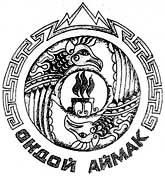 «Ондой аймак»Муниципал тозолмонинАдминистрациязынынАкча - манатуправлениези649440 с. ОнгудайСоветский ороом, 78тел. 22-3-46факс. 22-1-43Приложение №1Приложение №1Приложение №1Приложение №1к Порядку составления и ведения сводной бюджетной росписи  бюджета МО "Онгудайский район"  и бюджетных росписей главных распорядителей средств бюджета муниципального образования, утвержденному  Приказом Управления финансов Онгудайского района от 28.12.2021г. №51к Порядку составления и ведения сводной бюджетной росписи  бюджета МО "Онгудайский район"  и бюджетных росписей главных распорядителей средств бюджета муниципального образования, утвержденному  Приказом Управления финансов Онгудайского района от 28.12.2021г. №51к Порядку составления и ведения сводной бюджетной росписи  бюджета МО "Онгудайский район"  и бюджетных росписей главных распорядителей средств бюджета муниципального образования, утвержденному  Приказом Управления финансов Онгудайского района от 28.12.2021г. №51к Порядку составления и ведения сводной бюджетной росписи  бюджета МО "Онгудайский район"  и бюджетных росписей главных распорядителей средств бюджета муниципального образования, утвержденному  Приказом Управления финансов Онгудайского района от 28.12.2021г. №51Сводная бюджетная роспись расходов бюджета муниципального образования "Онгудайский район" в части предоставления межбюджетных трансфертов бюджетам сельских поселений  муниципального образования  "Онгудайский район"                                                                                                                                                                                                                                                                                            на 2022 год и на плановый период 2023 и 2024годов Сводная бюджетная роспись расходов бюджета муниципального образования "Онгудайский район" в части предоставления межбюджетных трансфертов бюджетам сельских поселений  муниципального образования  "Онгудайский район"                                                                                                                                                                                                                                                                                            на 2022 год и на плановый период 2023 и 2024годов Сводная бюджетная роспись расходов бюджета муниципального образования "Онгудайский район" в части предоставления межбюджетных трансфертов бюджетам сельских поселений  муниципального образования  "Онгудайский район"                                                                                                                                                                                                                                                                                            на 2022 год и на плановый период 2023 и 2024годов Сводная бюджетная роспись расходов бюджета муниципального образования "Онгудайский район" в части предоставления межбюджетных трансфертов бюджетам сельских поселений  муниципального образования  "Онгудайский район"                                                                                                                                                                                                                                                                                            на 2022 год и на плановый период 2023 и 2024годов Сводная бюджетная роспись расходов бюджета муниципального образования "Онгудайский район" в части предоставления межбюджетных трансфертов бюджетам сельских поселений  муниципального образования  "Онгудайский район"                                                                                                                                                                                                                                                                                            на 2022 год и на плановый период 2023 и 2024годов Сводная бюджетная роспись расходов бюджета муниципального образования "Онгудайский район" в части предоставления межбюджетных трансфертов бюджетам сельских поселений  муниципального образования  "Онгудайский район"                                                                                                                                                                                                                                                                                            на 2022 год и на плановый период 2023 и 2024годов Сводная бюджетная роспись расходов бюджета муниципального образования "Онгудайский район" в части предоставления межбюджетных трансфертов бюджетам сельских поселений  муниципального образования  "Онгудайский район"                                                                                                                                                                                                                                                                                            на 2022 год и на плановый период 2023 и 2024годов Сводная бюджетная роспись расходов бюджета муниципального образования "Онгудайский район" в части предоставления межбюджетных трансфертов бюджетам сельских поселений  муниципального образования  "Онгудайский район"                                                                                                                                                                                                                                                                                            на 2022 год и на плановый период 2023 и 2024годов решение Совета депутатов муниципального образования "Онгудайский район" О бюджете  муниципального образования "Онгудайский район"  на  2022 год и на плановый период 2023 и 2024 годов" от 23.12.2021г.  №31-2   ( в редакции решений №33-3 от 20.04.2022г, №35-1 от 13.09.2022г, №37-2 от 23.12.2022г)    решение Совета депутатов муниципального образования "Онгудайский район" О бюджете  муниципального образования "Онгудайский район"  на  2022 год и на плановый период 2023 и 2024 годов" от 23.12.2021г.  №31-2   ( в редакции решений №33-3 от 20.04.2022г, №35-1 от 13.09.2022г, №37-2 от 23.12.2022г)    решение Совета депутатов муниципального образования "Онгудайский район" О бюджете  муниципального образования "Онгудайский район"  на  2022 год и на плановый период 2023 и 2024 годов" от 23.12.2021г.  №31-2   ( в редакции решений №33-3 от 20.04.2022г, №35-1 от 13.09.2022г, №37-2 от 23.12.2022г)    решение Совета депутатов муниципального образования "Онгудайский район" О бюджете  муниципального образования "Онгудайский район"  на  2022 год и на плановый период 2023 и 2024 годов" от 23.12.2021г.  №31-2   ( в редакции решений №33-3 от 20.04.2022г, №35-1 от 13.09.2022г, №37-2 от 23.12.2022г)    решение Совета депутатов муниципального образования "Онгудайский район" О бюджете  муниципального образования "Онгудайский район"  на  2022 год и на плановый период 2023 и 2024 годов" от 23.12.2021г.  №31-2   ( в редакции решений №33-3 от 20.04.2022г, №35-1 от 13.09.2022г, №37-2 от 23.12.2022г)    решение Совета депутатов муниципального образования "Онгудайский район" О бюджете  муниципального образования "Онгудайский район"  на  2022 год и на плановый период 2023 и 2024 годов" от 23.12.2021г.  №31-2   ( в редакции решений №33-3 от 20.04.2022г, №35-1 от 13.09.2022г, №37-2 от 23.12.2022г)    решение Совета депутатов муниципального образования "Онгудайский район" О бюджете  муниципального образования "Онгудайский район"  на  2022 год и на плановый период 2023 и 2024 годов" от 23.12.2021г.  №31-2   ( в редакции решений №33-3 от 20.04.2022г, №35-1 от 13.09.2022г, №37-2 от 23.12.2022г)    решение Совета депутатов муниципального образования "Онгудайский район" О бюджете  муниципального образования "Онгудайский район"  на  2022 год и на плановый период 2023 и 2024 годов" от 23.12.2021г.  №31-2   ( в редакции решений №33-3 от 20.04.2022г, №35-1 от 13.09.2022г, №37-2 от 23.12.2022г)    Код по бюджетной классификацииКод по бюджетной классификацииКод по бюджетной классификацииКод по бюджетной классификацииКод целиТекущий финансовый годПлановый периодПлановый периодАдминистраторФКРКЦСРКВРКод целиТекущий финансовый год1-й год2-й год1234567807407010710144300611293442 560 817,3213 440 000,0036 864 000,0007407010710144300621293421 047 078,686 860 000,0018 816 000,00074070107101810016112 992 670,00074070107101810016121 123 000,000740701071018100161239011 583 421,60074070107101810016211 461 310,00074070107101810016213901632 500,0007407010710181001622817 075,0007407010710181003611144 000,00100 000,00100 000,000740701071018100362166 000,00110 000,00110 000,0007407010710181004611194 000,0007407010710181004621457 500,000740701071018100У6212 899 133,003 865 700,003 865 700,000740701071018100У6213901232 437,000740701071018100Ф6119 544 306,733 427 877,0013 817 877,000740701071018100Ф6212 698 769,005 577 113,005 577 113,00074070107101S1037622282362 787,00074070107101S4500611296623 199,87074070107101S4500621296670 500,1393 700,0093 700,00074070107101S620061241 551,02074070107101S620061229822 036 000,00074070107101S8500611293813 678 200,73074070107101S850062129385 190 393,2207407010710281017464419 972,97074070107102810174642901672 810,0307407010710281017465390111 448 200,000740701071ИПL321Y46510 390 000,000740701071ИПL321Y4652238462044510120000130 000 000,000740702011И8L321Ч61222-53210-00000-00006747 666,00074070207101443006112934184 044 877,0063 946 900,00163 090 400,000740702071015303261222-53030-00000-0000019 833 000,0020 420 000,0020 700 000,000740702071018100161132 613 559,13074070207101810016113901500 000,000740702071018100161210 353 058,670740702071018100161239013 294 442,40074070207101810036113 730 000,003 730 000,003 730 000,00074070207101810046112 973 600,000740702071018100У61116 168 260,0017 685 000,0017 685 000,000740702071018100У61139013 094 698,000740702071018100Ф61130 848 423,1345 932 670,6245 932 680,00074070207101L3042612309 804,14238 038,78244 577,55074070207101L304261222-53040-00000-0000215 180 402,8111 663 863,5711 984 272,20074070207101S10376122823476 617,13074070207101S410061232 414,29074070207101S410061229301 602 572,62074070207101S450061123 518,3739 520,4139 520,41074070207101S450061129661 058 700,001 842 800,001 842 800,00074070207101S460061162 959,1862 959,1862 959,18074070207101S460061129513 085 000,003 085 000,003 085 000,00074070207101S8500611934 906,28074070207101S8500611293843 084 189,9307407020710281017464440 312,00074070207102810174642901510 930,000740702071E250972612123 407,9770 400,000740702071E25097261222-50970-00000-000006 046 990,633 449 600,0007407020720200028612400 000,000740702990000Ш50061274 784,0007407030720181001611142 700,000740703072018100161233 799,00074070307201810016212 015 410,00074070307201810016213901500 000,000740703072018100162294 000,000740703072018100461122 200,0007407030720181004621195 400,000740703072018100У621892 200,00892 200,00407 000,000740703072018100У62139011 110 143,000740703072018100Ф6112 026 633,221 968 397,001 561 412,000740703072018100Ф6219 847 976,1718 687 103,0014 823 348,00074070307201S76006221 497,96074070307201S7600622299073 400,00074070307201S78006112921171 174,00074070307201S780062116 069,39074070307201S78006212921616 226,00074070307201S85006112938482 070,00074070307201S850062129383 985 626,05074070307203820016319 681 700,000740703990000Ш50061190 000,0007407070720247698321293611 086,60074070707202476983232936165 200,00165 200,000740707072024769861229361 370 072,001 335 500,001 335 500,000740709073А0000011212 639 551,352 996 298,002 996 298,000740709073А000001129822 057,70904 882,00904 882,000740709073А0S85001212938726 480,180740709073А0S85001292938219 398,160740709073Ц1000011114 252 542,024 223 272,004 223 272,000740709073Ц1000011127 700,000740709073Ц1000011191 095 524,331 275 428,001 275 428,000740709073Ц1000012442 596 190,00745 636,540740709073Ц1000013214 998,840740709073Ц1000018528 200,000740709073Ц14430011129344 620 605,001 706 298,004 680 031,000740709073Ц14430011929341 395 422,00515 302,001 413 369,000740709073Ц1S850011129382 147 110,670740709073Ц1S85001192938648 426,830740709073Ц1S96002442822208 854,000741004071014389524429356 000,0014 000,0014 000,000741004071014389531329352 120 900,004 662 900,004 662 900,000920106032А0000011213 949 189,773 884 300,003 884 300,000920106032А000001122636,000920106032А0000011291 172 802,531 173 060,001 173 060,000920106032А000001244761 650,00738 150,00738 150,000920106032А0000018525 000,005 000,000920106032А000001853500,000920106032А0S9600244282292 196,000920111990000Ш5008702 500 000,002 500 000,00092040904301200Д05401 099 000,0009205030420600016540743 700,00092080102101S51005212922216 443,41092080103101030035403 993 605,0009213010310103001730512,2318 000,0018 000,000921401031010300251126 090 400,0026 090 400,0026 090 400,00092140303101030035401 906 978,930921403031010300354039013 211 736,00092140303101030075401 600 000,00092140303101S8500521293817 470 084,54092140303101S96005402822307 320,000921403990000Ш500540979 150,008000102990А0000021211 802 281,421 520 793,791 520 793,798000102990А000002129488 439,55459 279,72459 279,728000103990А000001121446 656,19411 253,92411 253,928000103990А000001123289 500,00324 000,00324 000,008000103990А000001129132 786,22124 198,68124 198,688000103990А000003121976 054,23910 252,22910 252,228000103990А000003129292 787,84274 896,17274 896,178000104015А00000112111 914 844,6610 964 813,5910 964 813,598000104015А00000112216 100,00198 500,00198 500,008000104015А0000011293 561 742,373 311 373,713 311 373,718000104015А000001244712 100,00139 704,50139 704,508000104015А0S85001212938889 707,948000104015А0S85001292938253 643,7480001040220143400121296278 264,2172 503,8472 503,8480001040220143400129296223 635,7921 896,1621 896,16800010404103455001212945942 547,30891 613,44891 613,4480001040410345500122294510 000,0010 000,00800010404103455001292945281 025,28266 859,14266 859,14800010404103455002442945102 227,4292 227,4292 227,42800010404201411002442968200,00200,00200,008000104990000000983120 000,008000104990000000985313 296,138000105031015120024422-51200-00000-0000084 700,003 800,003 400,008000106990А0000011211 066 294,468000106990А000001129318 132,5580001079900000005880409 434,898000107990000Ш50024438 560,00800011302102449001212940636 472,27603 854,65603 854,6580001130210244900122294016 200,0022 400,0022 400,00800011302102449001292940189 538,49181 156,11181 156,1180001130210244900244294027 689,2421 489,2421 489,2480001130310145300244296761 400,0058 900,0058 900,00800011303101454001212955237 096,77219 585,25219 585,2580001130310145400129295571 603,2366 314,7566 314,75800011304101S2400360300,00600,00600,00800011304101S2400360290414 700,0029 400,0029 400,0080003090410800019244200 000,00311 000,00311 000,008000309046Ц1000011112 860 648,902 518 149,002 518 149,008000309046Ц100001119845 120,10760 481,00760 481,008000309046Ц100001244281 700,008000309046Ц1S85001112938847 437,048000309046Ц1S85001192938266 180,068000309990000Ш50024420 000,008000314041010004124411 280,0080003140410200040244195 560,00195 560,00800031404102S2330244941,42944,90944,90800031404102S2330244299546 129,3746 300,0046 300,0080004050110101004244138 180,00800040501101401002442942189 500,00236 900,00236 900,00800040501101403002442941405 700,00355 200,00355 200,00800040904301200Д024416 632 012,1914 889 680,0014 799 370,00800040904301S22Д024342 436,82800040904301S22Д024329192 079 404,11800040904301S22Д024499 676,13800040904301S22Д024429194 884 130,2780004120120142900121294949 401,0247 634,4147 634,4180004120120142900129294914 918,9814 365,5914 365,598000412012014290024429492 380,0080004120130101001811350 000,00349 996,50349 996,5080004120130102007244100 000,0099 999,0099 999,00800041206101000132441 510 383,02800041206101000132443901190 310,50800041206101000132473 383 278,92800041206101000132473901907 611,50800041206101000138512 060 000,008000412061010001385299 100,008000412061010001385377 071,728000412063Ц1000011113 789 910,314 226 221,004 226 221,008000412063Ц10000111244 240,008000412063Ц1000011191 122 128,161 276 319,001 276 319,008000412063Ц1000012443 370 500,008000412063Ц100001851115 700,008000412063Ц100001852900,008000412063Ц1S850011129381 760 661,588000412063Ц1S85001192938535 488,428000412063Ц1S9600244282236 630,0080004129900000009853320 000,0080004129900000010813532 638,328000412990000Ш500244150 000,00800050107101S470041233 571,43800050107101S470041228211 645 000,00800050199000000098532 070 000,00800050199000000098532901855 000,00800050199000000098533901957 100,00800050204202419008112969466 900,00484 900,00800050204202S130081112 330,61800050204202S13008112975604 200,00800050204202S130081319 308,16800050204202S13008132975946 100,0080005020420400017414210 000,0080005020420404005244584 666,90800 000,00800 000,0080005020420604004244599 040,008000502042И6L321G24422-53210-00000-000232 029 129,208000502046Ц2000012441 364 790,148000502046Ц2000012443901300 000,008000502046Ц200001851235 900,008000502046Ц20000У2477 179 260,008000502046Ц20000У24739011 075 200,008000502046Ц2000Д11114 275 609,973 834 546,853 834 546,858000502046Ц2000Д11191 290 140,171 158 033,151 158 033,158000502046Ц2000Д1244484 249,861 779 260,002 015 510,008000502046Ц2000Д1851235 900,00235 900,008000502046Ц2000ДУ2477 179 260,007 179 260,008000502046Ц2S85001112938103 533,008000502046Ц2S8500119293831 267,008000502046Ц2S9600244282255 000,008000502990000000983136 620,388000502990000Ш500244850 000,00800100102202020063121 092 130,521 050 000,001 050 000,00800100301102L57613228 167,0317 814,2919 710,20800100301102L576132222-55760-00000-00000400 184,20800100301102L576132222-55760-00000-03000872 957,17965 751,888001003990000Ш500321310 000,00800100402401L497032262 383,6111 928,5712 000,00800100402401L497032222-54970-00000-00000304 578,79584 497,98588 009,2380012020140181001621195 000,008001202014018100Ф6211 865 745,971 901 990,001 901 990,00800120201401S85006212938378 959,88800130103101030017302 219,182 000,002 000,0081007030720181001621543 090,0081007030720181001622150 000,008100703072018100462164 020,008100703072018100У6211 107 626,008100703072018100Ф6219 339 490,009 882 090,009 882 090,00810070307201S85006212938601 840,008100703990000Ш500622100 000,00810070702401020011235 000,008100707024010200124484 200,0081008010210181001611566 492,3081008010210181001612130 417,008100801021018100У611192 089,008100801021018100Ф61127 438 071,6327 034 860,0027 034 860,00810080102101L467061223 382,1023 281,6323 281,63810080102101L467061222-54670-00000-000001 145 722,701 145 722,701 145 722,70810080102101S510061155 607,58810080102101S510061129221 724 275,08810080102101S85006112938617 849,69810080102106810016111 025 478,00810080102106810016122 231 520,008100801021068100У611632 934,008100801021068100Ф61114 483 920,0014 483 920,0014 483 920,00810080102106L51926122 209,912 210,202 210,20810080102106L519261222-55190-00000-02000108 285,48108 285,48108 285,48810080102106S51006112922891 181,518100801021A15454061222-54540-00000-0000010 000 000,008100801021A2551956121 030,728100801021A25519561222-55190-00000-0100150 505,058100801990000Ш500611315 000,008100801990000Ш500612110 000,008100804025А0000011211 405 229,881 332 189,001 332 189,008100804025А000001129424 379,44402 321,00402 321,008100804025А0S85001212938120 859,548100804025А0S8500129293836 499,588100804025Ц1000011112 849 448,754 022 519,204 022 519,208100804025Ц100001119860 533,521 214 800,801 214 800,808100804025Ц1000012442 086 329,581 644 730,001 644 689,638100804025Ц1000018516 650,006 650,006 650,008100804025Ц1000018527 860,007 860,007 860,008100804025Ц1000018535 650,008100804025Ц10000У2441 000,0013 100,0013 100,008100804025Ц10000У24762 600,42252 300,00252 300,008100804025Ц1S850011129383 067 966,568100804025Ц1S85001192938926 525,668100804025Ц1S9600244282239 100,008100804990000Ш50024420 000,008101006022010200324488 000,0088 000,0088 000,008101006990000Ш500244110 000,0081011010240200046123150 000,0050 000,0050 000,0081011010240200046244361 900,00311 900,00311 900,00810110102402000462443901100 000,008101101990000Ш50012375 000,00999999999999999999997 016 054,5014 116 494,50ИтогоИтогоИтогоИтогоИтого843 251 894,38429 267 897,53566 863 861,49Приложение  №2Приложение  №2Приложение  №2Приложение  №2Приложение  №2к Порядку составления и ведения сводной бюджетной росписи  бюджета МО "Онгудайский район"  и бюджетных росписей главных распорядителей средств бюджета муниципального образования, утвержденному  Приказом Управления финансов Онгудайского района от 28.12.2021г. №51к Порядку составления и ведения сводной бюджетной росписи  бюджета МО "Онгудайский район"  и бюджетных росписей главных распорядителей средств бюджета муниципального образования, утвержденному  Приказом Управления финансов Онгудайского района от 28.12.2021г. №51к Порядку составления и ведения сводной бюджетной росписи  бюджета МО "Онгудайский район"  и бюджетных росписей главных распорядителей средств бюджета муниципального образования, утвержденному  Приказом Управления финансов Онгудайского района от 28.12.2021г. №51к Порядку составления и ведения сводной бюджетной росписи  бюджета МО "Онгудайский район"  и бюджетных росписей главных распорядителей средств бюджета муниципального образования, утвержденному  Приказом Управления финансов Онгудайского района от 28.12.2021г. №51к Порядку составления и ведения сводной бюджетной росписи  бюджета МО "Онгудайский район"  и бюджетных росписей главных распорядителей средств бюджета муниципального образования, утвержденному  Приказом Управления финансов Онгудайского района от 28.12.2021г. №51Сводная бюджетная роспись бюджета муниципального образования  "Онгудайский район" по источникам финансирования дефицита бюджета  на  2022 год и на плановый период 2023 и 2024 годовСводная бюджетная роспись бюджета муниципального образования  "Онгудайский район" по источникам финансирования дефицита бюджета  на  2022 год и на плановый период 2023 и 2024 годовСводная бюджетная роспись бюджета муниципального образования  "Онгудайский район" по источникам финансирования дефицита бюджета  на  2022 год и на плановый период 2023 и 2024 годовСводная бюджетная роспись бюджета муниципального образования  "Онгудайский район" по источникам финансирования дефицита бюджета  на  2022 год и на плановый период 2023 и 2024 годовСводная бюджетная роспись бюджета муниципального образования  "Онгудайский район" по источникам финансирования дефицита бюджета  на  2022 год и на плановый период 2023 и 2024 годовСводная бюджетная роспись бюджета муниципального образования  "Онгудайский район" по источникам финансирования дефицита бюджета  на  2022 год и на плановый период 2023 и 2024 годовСводная бюджетная роспись бюджета муниципального образования  "Онгудайский район" по источникам финансирования дефицита бюджета  на  2022 год и на плановый период 2023 и 2024 годовСводная бюджетная роспись бюджета муниципального образования  "Онгудайский район" по источникам финансирования дефицита бюджета  на  2022 год и на плановый период 2023 и 2024 годоврешение Совета депутатов МО "Онгудайский район" О бюджете  муниципального образования "Онгудайский район"  на  2022 и на плановый период 2023 и 2024 годов" от 23.12.2021г. (в редакции решений №31-2, 20.04.2022г. №33-3, № 35-1 от 13.09.2022г.,  № 37-2 от 23.12.2022г.)решение Совета депутатов МО "Онгудайский район" О бюджете  муниципального образования "Онгудайский район"  на  2022 и на плановый период 2023 и 2024 годов" от 23.12.2021г. (в редакции решений №31-2, 20.04.2022г. №33-3, № 35-1 от 13.09.2022г.,  № 37-2 от 23.12.2022г.)решение Совета депутатов МО "Онгудайский район" О бюджете  муниципального образования "Онгудайский район"  на  2022 и на плановый период 2023 и 2024 годов" от 23.12.2021г. (в редакции решений №31-2, 20.04.2022г. №33-3, № 35-1 от 13.09.2022г.,  № 37-2 от 23.12.2022г.)решение Совета депутатов МО "Онгудайский район" О бюджете  муниципального образования "Онгудайский район"  на  2022 и на плановый период 2023 и 2024 годов" от 23.12.2021г. (в редакции решений №31-2, 20.04.2022г. №33-3, № 35-1 от 13.09.2022г.,  № 37-2 от 23.12.2022г.)решение Совета депутатов МО "Онгудайский район" О бюджете  муниципального образования "Онгудайский район"  на  2022 и на плановый период 2023 и 2024 годов" от 23.12.2021г. (в редакции решений №31-2, 20.04.2022г. №33-3, № 35-1 от 13.09.2022г.,  № 37-2 от 23.12.2022г.)решение Совета депутатов МО "Онгудайский район" О бюджете  муниципального образования "Онгудайский район"  на  2022 и на плановый период 2023 и 2024 годов" от 23.12.2021г. (в редакции решений №31-2, 20.04.2022г. №33-3, № 35-1 от 13.09.2022г.,  № 37-2 от 23.12.2022г.)решение Совета депутатов МО "Онгудайский район" О бюджете  муниципального образования "Онгудайский район"  на  2022 и на плановый период 2023 и 2024 годов" от 23.12.2021г. (в редакции решений №31-2, 20.04.2022г. №33-3, № 35-1 от 13.09.2022г.,  № 37-2 от 23.12.2022г.)решение Совета депутатов МО "Онгудайский район" О бюджете  муниципального образования "Онгудайский район"  на  2022 и на плановый период 2023 и 2024 годов" от 23.12.2021г. (в редакции решений №31-2, 20.04.2022г. №33-3, № 35-1 от 13.09.2022г.,  № 37-2 от 23.12.2022г.)Наименование источникаКод бюджетной классификацииУтвержденная суммаУтвержденная суммаУтвержденная суммаУтвержденная суммаУтвержденная суммаНаименование источникаКод бюджетной классификациитекущий финансовый годПлановый периодПлановый периодПлановый периодНаименование источникаКод бюджетной классификациитекущий финансовый год1-й год2-й годДефицит бюджета-18 724 649,280,000,00Источники внутреннего финансирования дефицита бюджета:000 01 00 00 00 00 0000 00018 724 649,280,000,00Кредиты кредитных организаций в валюте Российской Федерации092 01 02 00 00 00 0000 0000,000,000,00Привлечение кредитов от кредитных организаций в валюте Российской Федерации092 01 02 00 00 00 0000 7000,000,000,00Привлечение муниципальными районами кредитов от кредитных организаций   в валюте Российской Федерации092 01 02 00 00 05 0000 7100,000,000,00Погашение кредитов, предоставленных кредитными организациями в валюте Российской Федерации092 01 02 00 00 00 0000 8000,000,000,00Погашение  муниципальными районами кредитов от кредитных организаций в валюте Российской Федерации092 01 0200 00 05 0000 8100,000,000,00Бюджетные кредиты из других бюджетов бюджетной системы Российской Федерации000 01 03 00 00 00 0000 0000,000,000,00Привлечение бюджетных кредитов из других бюджетов бюджетной системы Российской Федерации в валюте Российской Федерации000 01 03 00 00 00 0000 7008 065 000,005 000 000,005 000 000,00Привлечение кредитов из других бюджетов бюджетной системы Российской Федерации бюджетами муниципальных районов в валюте Российской Федерации, из них:000 01 03 01 00 05 0000 7108 065 000,005 000 000,005 000 000,00Погашение бюджетных кредитов, полученных из других бюджетов бюджетной системы Российской Федерации в валюте Российской Федерации000 01 03 00 00 00 0000 800-8 065 000,00-5 000 000,00-5 000 000,00Погашение бюджетами муниципальных районов кредитов от других бюджетов бюджетной системы Российской Федерации в валюте Российской Федерации, из них:800 01 03 01 00 05 0000 810-8 065 000,00-5 000 000,00-5 000 000,00Изменение остатков средств000 01 00 00 00 00 0000 00018 724 649,28Приложение №3Приложение №3Приложение №3Приложение №3Приложение №3к Порядку составления и ведения сводной бюджетной росписи  бюджета МО "Онгудайский район"  и бюджетных росписей главных распорядителей средств бюджета муниципального образования, утвержденному  Приказом Управления финансов Онгудайского района от 28.12.2021г. №51к Порядку составления и ведения сводной бюджетной росписи  бюджета МО "Онгудайский район"  и бюджетных росписей главных распорядителей средств бюджета муниципального образования, утвержденному  Приказом Управления финансов Онгудайского района от 28.12.2021г. №51к Порядку составления и ведения сводной бюджетной росписи  бюджета МО "Онгудайский район"  и бюджетных росписей главных распорядителей средств бюджета муниципального образования, утвержденному  Приказом Управления финансов Онгудайского района от 28.12.2021г. №51к Порядку составления и ведения сводной бюджетной росписи  бюджета МО "Онгудайский район"  и бюджетных росписей главных распорядителей средств бюджета муниципального образования, утвержденному  Приказом Управления финансов Онгудайского района от 28.12.2021г. №51к Порядку составления и ведения сводной бюджетной росписи  бюджета МО "Онгудайский район"  и бюджетных росписей главных распорядителей средств бюджета муниципального образования, утвержденному  Приказом Управления финансов Онгудайского района от 28.12.2021г. №51Сводная бюджетная роспись расходов бюджета муниципального образования "Онгудайский район" в части предоставления межбюджетных трансфертов бюджетам сельских поселений  муниципального образования  "Онгудайский район"                                                                                                                                                                                                                                                                                            на 2022 год и на плановый период 2023 и 2024годов Сводная бюджетная роспись расходов бюджета муниципального образования "Онгудайский район" в части предоставления межбюджетных трансфертов бюджетам сельских поселений  муниципального образования  "Онгудайский район"                                                                                                                                                                                                                                                                                            на 2022 год и на плановый период 2023 и 2024годов Сводная бюджетная роспись расходов бюджета муниципального образования "Онгудайский район" в части предоставления межбюджетных трансфертов бюджетам сельских поселений  муниципального образования  "Онгудайский район"                                                                                                                                                                                                                                                                                            на 2022 год и на плановый период 2023 и 2024годов Сводная бюджетная роспись расходов бюджета муниципального образования "Онгудайский район" в части предоставления межбюджетных трансфертов бюджетам сельских поселений  муниципального образования  "Онгудайский район"                                                                                                                                                                                                                                                                                            на 2022 год и на плановый период 2023 и 2024годов Сводная бюджетная роспись расходов бюджета муниципального образования "Онгудайский район" в части предоставления межбюджетных трансфертов бюджетам сельских поселений  муниципального образования  "Онгудайский район"                                                                                                                                                                                                                                                                                            на 2022 год и на плановый период 2023 и 2024годов Сводная бюджетная роспись расходов бюджета муниципального образования "Онгудайский район" в части предоставления межбюджетных трансфертов бюджетам сельских поселений  муниципального образования  "Онгудайский район"                                                                                                                                                                                                                                                                                            на 2022 год и на плановый период 2023 и 2024годов Сводная бюджетная роспись расходов бюджета муниципального образования "Онгудайский район" в части предоставления межбюджетных трансфертов бюджетам сельских поселений  муниципального образования  "Онгудайский район"                                                                                                                                                                                                                                                                                            на 2022 год и на плановый период 2023 и 2024годов Сводная бюджетная роспись расходов бюджета муниципального образования "Онгудайский район" в части предоставления межбюджетных трансфертов бюджетам сельских поселений  муниципального образования  "Онгудайский район"                                                                                                                                                                                                                                                                                            на 2022 год и на плановый период 2023 и 2024годов Сводная бюджетная роспись расходов бюджета муниципального образования "Онгудайский район" в части предоставления межбюджетных трансфертов бюджетам сельских поселений  муниципального образования  "Онгудайский район"                                                                                                                                                                                                                                                                                            на 2022 год и на плановый период 2023 и 2024годов Сводная бюджетная роспись расходов бюджета муниципального образования "Онгудайский район" в части предоставления межбюджетных трансфертов бюджетам сельских поселений  муниципального образования  "Онгудайский район"                                                                                                                                                                                                                                                                                            на 2022 год и на плановый период 2023 и 2024годов решение Совета депутатов муниципального образования "Онгудайский район" О бюджете  муниципального образования "Онгудайский район"  на  2022 год и на плановый период 2023 и 2024 годов" от 23.12.2021г.  №31-2   ( в редакции решений №33-3 от 20.04.2022г, №35-1 от 13.09.2022г, №37-2 от 23.12.2022г)    решение Совета депутатов муниципального образования "Онгудайский район" О бюджете  муниципального образования "Онгудайский район"  на  2022 год и на плановый период 2023 и 2024 годов" от 23.12.2021г.  №31-2   ( в редакции решений №33-3 от 20.04.2022г, №35-1 от 13.09.2022г, №37-2 от 23.12.2022г)    решение Совета депутатов муниципального образования "Онгудайский район" О бюджете  муниципального образования "Онгудайский район"  на  2022 год и на плановый период 2023 и 2024 годов" от 23.12.2021г.  №31-2   ( в редакции решений №33-3 от 20.04.2022г, №35-1 от 13.09.2022г, №37-2 от 23.12.2022г)    решение Совета депутатов муниципального образования "Онгудайский район" О бюджете  муниципального образования "Онгудайский район"  на  2022 год и на плановый период 2023 и 2024 годов" от 23.12.2021г.  №31-2   ( в редакции решений №33-3 от 20.04.2022г, №35-1 от 13.09.2022г, №37-2 от 23.12.2022г)    решение Совета депутатов муниципального образования "Онгудайский район" О бюджете  муниципального образования "Онгудайский район"  на  2022 год и на плановый период 2023 и 2024 годов" от 23.12.2021г.  №31-2   ( в редакции решений №33-3 от 20.04.2022г, №35-1 от 13.09.2022г, №37-2 от 23.12.2022г)    решение Совета депутатов муниципального образования "Онгудайский район" О бюджете  муниципального образования "Онгудайский район"  на  2022 год и на плановый период 2023 и 2024 годов" от 23.12.2021г.  №31-2   ( в редакции решений №33-3 от 20.04.2022г, №35-1 от 13.09.2022г, №37-2 от 23.12.2022г)    решение Совета депутатов муниципального образования "Онгудайский район" О бюджете  муниципального образования "Онгудайский район"  на  2022 год и на плановый период 2023 и 2024 годов" от 23.12.2021г.  №31-2   ( в редакции решений №33-3 от 20.04.2022г, №35-1 от 13.09.2022г, №37-2 от 23.12.2022г)    решение Совета депутатов муниципального образования "Онгудайский район" О бюджете  муниципального образования "Онгудайский район"  на  2022 год и на плановый период 2023 и 2024 годов" от 23.12.2021г.  №31-2   ( в редакции решений №33-3 от 20.04.2022г, №35-1 от 13.09.2022г, №37-2 от 23.12.2022г)    решение Совета депутатов муниципального образования "Онгудайский район" О бюджете  муниципального образования "Онгудайский район"  на  2022 год и на плановый период 2023 и 2024 годов" от 23.12.2021г.  №31-2   ( в редакции решений №33-3 от 20.04.2022г, №35-1 от 13.09.2022г, №37-2 от 23.12.2022г)    решение Совета депутатов муниципального образования "Онгудайский район" О бюджете  муниципального образования "Онгудайский район"  на  2022 год и на плановый период 2023 и 2024 годов" от 23.12.2021г.  №31-2   ( в редакции решений №33-3 от 20.04.2022г, №35-1 от 13.09.2022г, №37-2 от 23.12.2022г)    Наименование сельского поселенияКоды бюджетной классификацииКоды бюджетной классификацииКоды бюджетной классификацииКоды бюджетной классификацииКоды бюджетной классификацииТекущий финансовый годПлановый периодПлановый периодНаименование сельского поселения разделподразделЦСРВРКод целиТекущий финансовый год1-й год2-й год123456789итого 1401031010300251126090400,0026090400,0026090400,00Елинское сельское поселение3032770,003032770,003032770,00Теньгинское сельское поселение2899460,002899460,002899460,00Куладинское сельское поселение2271330,002271330,002271330,00Каракольское сельское поселение2999860,002999860,002999860,00Нижне-Талдинское сельское поселение1870230,001870230,001870230,00Шашикманское сельское поселение2421920,002421920,002421920,00Хабаровское сельское поселение2381950,002381950,002381950,00Купчегеньское сельское поселение2907810,002907810,002907810,00Ининское сельское поселение4416720,004416720,004416720,00Онгудайское сельское поселение888350,00888350,00888350,00итого140303101030035401906978,930,000,00Куладинское сельское поселение250000,00Шашикманское сельское поселение469018,93Хабаровское сельское поселение200000,00Ининское сельское поселение887960,00Онгудайское сельское поселение100000,00итого140303101030075401600000,000,000,00Елинское сельское поселение400000,00Куладинское сельское поселение400000,00Шашикманское сельское поселение400000,00Онгудайское сельское поселение400000,00итого140303101S8500521293817470084,540,000,00Елинское сельское поселение1939512,62Теньгинское сельское поселение2788459,57Куладинское сельское поселение1593987,09Каракольское сельское поселение2651726,27Нижне-Талдинское сельское поселение1158501,82Шашикманское сельское поселение1047738,30Хабаровское сельское поселение1325921,17Купчегеньское сельское поселение1795758,43Ининское сельское поселение2726309,14Онгудайское сельское поселение442170,13итого140303101S96005402822307320,000,000,00Елинское сельское поселение30732,00Теньгинское сельское поселение30732,00Куладинское сельское поселение30732,00Каракольское сельское поселение30732,00Нижне-Талдинское сельское поселение30732,00Шашикманское сельское поселение30732,00Хабаровское сельское поселение30732,00Купчегеньское сельское поселение30732,00Ининское сельское поселение30732,00Онгудайское сельское поселение30732,00итого080103101030035403993605,000,000,00Елинское сельское поселение2500000,00Онгудайское сельское поселение1493605,00итого040904301200Д05401099000,000,000,00Елинское сельское поселение162000,00Теньгинское сельское поселение150000,00Куладинское сельское поселение72000,00Каракольское сельское поселение173000,00Нижне-Талдинское сельское поселение10000,00Шашикманское сельское поселение70000,00Хабаровское сельское поселение58000,00Купчегеньское сельское поселение15000,00Ининское сельское поселение389000,00итого05030420600016540743700,000,000,00Теньгинское сельское поселение239500,00Куладинское сельское поселение75000,00Каракольское сельское поселение157500,00Нижне-Талдинское сельское поселение54000,00Хабаровское сельское поселение75000,00Купчегеньское сельское поселение58700,00Ининское сельское поселение84000,00итого1403990000Ш500540979150,000,000,00Елинское сельское поселение100000,00Теньгинское сельское поселение250000,00Куладинское сельское поселение50000,00Каракольское сельское поселение50000,00Нижне-Талдинское сельское поселение50000,00Шашикманское сельское поселение50000,00Хабаровское сельское поселение50000,00Купчегеньское сельское поселение70000,00Ининское сельское поселение243600,00Онгудайское сельское поселение65550,00итого1403031010300354039013211736,000,000,00Теньгинское сельское поселение300000,00Каракольское сельское поселение400000,00Нижне-Талдинское сельское поселение200000,00Шашикманское сельское поселение600000,00Хабаровское сельское поселение730000,00Купчегеньское сельское поселение831736,00Онгудайское сельское поселение150000,00итого080102101S51005212922216443,410,000,00Онгудайское сельское поселение216443,41ВСЕГО  по СП57618417,8826090400,0026090400,00